Publicado en Menorca el 30/08/2018 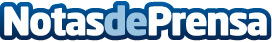 Una nueva ley establece que los coches de alquiler sean 100 % eléctricos en 2030 por Tramuntana Rent a CarLa próxima Ley de cambio climático y transición energética reglamenta que los coches de alquiler han de ser eléctricos en su totalidad para 2030, con un aumento progresivo del 10 % anual a partir del año 2020Datos de contacto:Tramuntana Rent a CarNota de prensa publicada en: https://www.notasdeprensa.es/una-nueva-ley-establece-que-los-coches-de Categorias: Nacional Automovilismo Baleares Ecología Industria Automotriz http://www.notasdeprensa.es